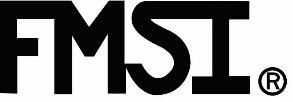 Friction Materials Standards Institute
3069 University Drive, Suite 210
Auburn Hills, MI 48326The Friction Materials Standards Institute (FMSI) will be celebrating its 75th anniversary at the 2023 FMSI Brake Weekend held in Naples Florida June 1st to June 4th at The LaPlaya Golf and Beach Resort.I can't think of a better location or event to celebrate 75 years of service to the global automotive industry says organization President Frank Oliveto.We have multiple new networking events planned with relevant panel discussions specific to today's current events and what the next 25 years will look like. New for 2023 we will have a Latin American panel discussion and much more says Oliveto.For more information about FMSI and the 2023 Brake Weekend or want to participate on a panel please contact FMSI Garrett@fmsi.org or by phone 203-915-8426.  Founded in 1948 as a trade organization, FMSI and FMS are registered trademarks of Friction Materials Standards InstituteFMSI created the standard part numbering system for Brake and Clutch facings.Interested in Joining FMSI?Want to learn more?Contact us at garrett@fmsi.org